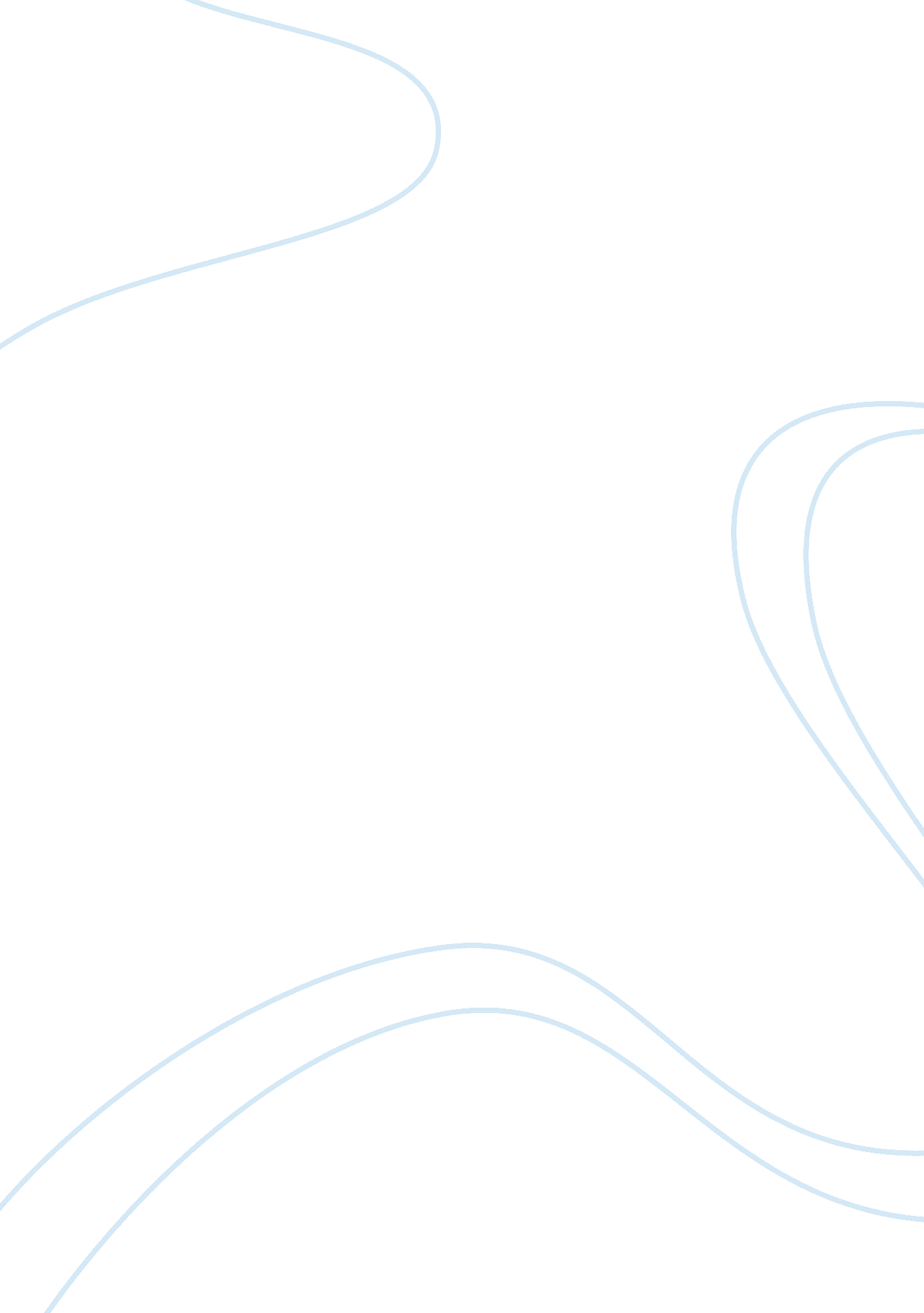 Summary assignment : project control systems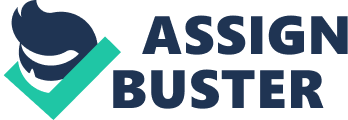 Running Head: PROJECT CONTROL SYSTEM Project Information System Projects are generally controlled by a predefined model or a strategy. This depends on the project control information that is provided by the concerned organization. Project control information is the primary aspect of any organization as the operations generally depend on the type of information and the way in which it is interpreted. The article indicates the importance of project control system and how well it is used in an organization. The implementation of any system requires predetermined process flow which helps the organization to accomplish the proposed tasks. The article emphasizes on the fact that reliable information plays a major role in determining the success of any project. It also describes the way in which project control information decides the success of a particular project. This information enables the organization to arrive at a decision based on the project and the employees. (Schmaltz, 2005). Since a project might undergo a change at any situation, it is necessary for an organization to have a control over the proposed operations. There is always a presence of a hazy cloud over any project decision making process. So, preparations like this will ensure that each operation is carried out only after analyzing the concerned procedure and process. The article establishes a relation with the information provided in the text. The text emphasizes on the changing environment and the uncertainty of a project. The success of a project not only depends on the implementation method, instead it also depends on the project control system which enables the organization to design, develop and implement the project in a proper manner. (Lewis, 2005). The development of a project depends on several external factors which assist the organization to develop a project. The article emphasizes on a fact that the quality of the information is the major criterion in deciding the performance of the project. It also indicates that the goal and objectives of a project are the major components that contribute to the development and implementation of a project. Performance is also an equally important criterion as it purely depends on the information based on which a system is developed. Information is the preliminary requirement of a project and the allocation of work pattern depends on this information. Based on this information, the executives assign the responsibilities to every individual. (Harrison, 2004). This ensures that each person is assigned with a proper task so that the task does not fail at the time of implementation. The next important aspect is the satisfaction and this can be achieved only if the initial investigation is carried out in a proper way. The interpretation of information in the article and the text is almost the same as both insist on the project control mechanism. They also insist on the concepts like project structure and which describes the flow of steps in the project. (Schwalbe, 2010). These steps indicate the flow of processes and the way in which they are executed. Though some of these concepts have some flaws, it is easy to resolve them once the project control information is properly used. Reference Schmaltz, D. (2005). A Game without End. Retrieved from: http://www. projectsatwork. com/content/articles/222818. cfm Lewis, J. (2005). Project Planning, Scheduling, and Control. U. S. A: McGraw Hill. Harrison, F. (2004). Advanced Project Management: A Structured Approach. England: Gower Publishing company. Schwalbe, K. (2010). Information Technology Management. U. S. A: Cengage Learning. 